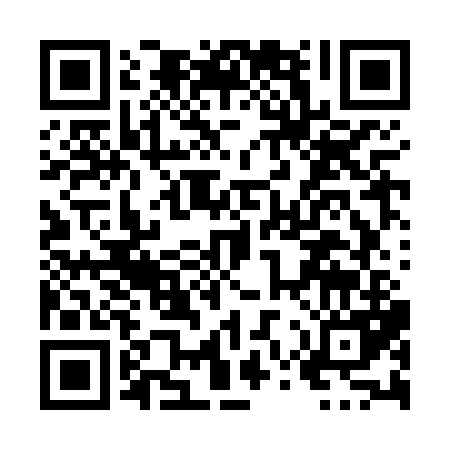 Prayer times for Kamitusanikanuch, Quebec, CanadaMon 1 Jul 2024 - Wed 31 Jul 2024High Latitude Method: Angle Based RulePrayer Calculation Method: Islamic Society of North AmericaAsar Calculation Method: HanafiPrayer times provided by https://www.salahtimes.comDateDayFajrSunriseDhuhrAsrMaghribIsha1Mon2:143:4712:416:319:3411:082Tue2:153:4812:416:319:3411:073Wed2:153:4912:416:319:3311:074Thu2:163:5012:426:309:3211:075Fri2:163:5112:426:309:3111:066Sat2:173:5312:426:309:3111:067Sun2:183:5412:426:299:3011:068Mon2:183:5512:426:299:2911:059Tue2:193:5612:426:299:2811:0510Wed2:203:5812:426:289:2611:0411Thu2:213:5912:436:289:2511:0412Fri2:224:0112:436:279:2411:0313Sat2:224:0212:436:269:2311:0314Sun2:234:0412:436:269:2111:0215Mon2:244:0512:436:259:2011:0116Tue2:254:0712:436:249:1811:0117Wed2:264:0912:436:249:1711:0018Thu2:274:1012:436:239:1510:5919Fri2:274:1212:436:229:1410:5820Sat2:284:1412:436:219:1210:5821Sun2:294:1612:436:209:1010:5722Mon2:304:1712:436:209:0910:5623Tue2:314:1912:436:199:0710:5524Wed2:324:2112:436:189:0510:5425Thu2:334:2312:436:179:0310:5326Fri2:344:2512:436:169:0110:5227Sat2:354:2712:436:148:5910:5128Sun2:364:2912:436:138:5710:5029Mon2:374:3112:436:128:5510:4930Tue2:384:3312:436:118:5310:4831Wed2:394:3412:436:108:5110:47